ГЛАВНОЕ УПРАВЛЕНИЕ ОБРАЗОВАНИЯ И МОЛОДЁЖНОЙ ПОЛИТИКИ АЛТАЙСКОГО КРАЯКраевое государственное бюджетное учреждение дополнительного профессионального образования«АЛТАЙСКИЙ КРАЕВОЙ ИНСТИТУТ ПОВЫШЕНИЯ КВАЛИФИКАЦИИ РАБОТНИКОВ ОБРАЗОВАНИЯ»Самоанализ и самооценка профессиональной деятельности учителя математики основного и среднего общего образования на основе профессионального стандарта «Педагог»Методические рекомендацииБарнаул 2016УДК 371.1.08 ББК 74.204.2 С 17Рецензенты: М. А. Гончарова, канд. пед. наук, доцент кафедры мате-матического образования, информатики и ИКТ КГБУ ДПО АКИПКРО; О. Н. Горбатова, учитель географии МБОУ «Гимназия № 27 имени Ге-роя Советского Союза В. Е. Смирнова» г. Барнаула, руководитель отде-ления краевого учебно-методического объединения по естественно-научным дисциплинам; М. В. Мосинцева, председатель комитета по об-разованию Администрации г. Новоалтайска.Составители: Н. Г. Калашникова, д-р пед. наук, профессор, первый проректор АКИПКРО; Е. Н. Жаркова, канд. пед. наук, доцент, прорек-тор по УМР АКИПКРО; Т. Г. Блинова, доцент кафедры начального общего образования; И. Н. Стукалова, канд. хим. наук, доцент кафедры естественно-научных дисциплин, ОБЖ и физической культуры.Самоанализ и самооценка профессиональной деятельно-17 сти учителя математики основного и среднего общего образования на основе профессионального стандарта «Педагог» : методические рекомендации / сост. Н. Г. Калаш-никова, Е. Н. Жаркова, Т. Г. Блинова, И. Н. Стукалова. – Барнаул: КГБУ ДПО АКИПКРО, 2016. – 25 с. ISBN 978-5-7423-0533-0 методических рекомендациях представлены материалы, использо-вание которых поможет учителю выполнить оценку психолого-педагогической компетентности, результативности своей профессио-нальной деятельности и соответствия ее требованиям профессионально-го стандарта «Педагог», требованиям должностных функций. Методи-ческие материалы предназначены учителям математики основного и среднего общего образования, руководителям и заместителям руково-дителей образовательных организаций, методистам муниципальных органов управления образованием. УДК 371.1.08 ББК 74.204.2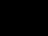 ОГЛАВЛЕНИЕ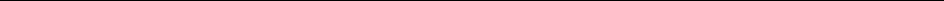 Введение	41. Самоанализ особенностей должностных функций учителя	52. Самооценка профессиональных достижений учителя	63. Самооценка психолого-педагогической компетентностиучителя	94. Самоанализ и самооценка профессиональной деятельностиучителя математики основного и среднего общего образования наоснове профессионального стандарта «Педагог»	104.1.Трудовая функция «Общепедагогическая функция.Обучение»	124.2. Трудовая функция «Воспитательная деятельность»	134.3. Трудовая функция «Развивающая деятельность»	154.4. Трудовая функция «Педагогическая деятельность пореализации программ основного и среднего общегообразования»	184.5. Трудовая функция «Модуль «Предметное обучение.Математика»	205. Результаты самооценки профессиональной деятельности	24ВВЕДЕНИЕсоответствии с Комплексной программой повышения про-фессионального уровня педагогических работников общеобразо-вательных организаций (утверждена Правительством РФ 28.05.2014 № 3241п-П8) управление профессиональным развити-ем педагогов в общеобразовательных организациях Алтайского края планируется осуществлять на основе дифференцированной программы развития профессиональной компетентности педаго-гов образовательной организации и индивидуальных планов профессионального развития педагогов. Новые инструменты управления качеством кадрового состава общеобразовательной организации направлены на создание условий для участия всех педагогических работников в непрерывном образовании, повы-шения профессиональной мобильности; усиления роли работода-телей в развитии профессиональных компетенций работников; установления соответствия квалификации работника требовани-ям профессионального стандарта «Педагог» (ПСП). Планирование профессионального развития педагогов образо-вательной организации включает последовательное выполнение следующих шагов: – самоанализ содержания и качества выполнения про-фессиональных задач педагога на конкретном рабочем месте с учетом требований должностных функций; – самооценка имеющегося уровня профессиональной компетентности педагога на основе требований к тру-довым функциям, трудовым действиям, умениям, зна-ниям на основе требований профессионального стан-дарта «Педагога»; – выявление профессиональных дефицитов по результа-там самооценки; – построение индивидуального плана профессионально-го развития педагога; – построение дифференцированной программы развития профессиональной компетентности педагогических работников образовательной организации. данных методических рекомендациях представлены матери- алы,  использование  которых  поможет  педагогам  произвести4оценку психолого-педагогической компетентности, результатив-ности своей профессиональной деятельности и соответствия ее требованиям ПСП.Для определения уровня профессиональной компетентности рекомендуется использовать следующие критерии:0 баллов – низкий уровень владения компетенцией: выполне-ние деятельности под руководством наставника при ограничен-ной личной ответственности за совершенствование трудовой и учебной деятельности; применение профессиональных компе-тенций только при решении стандартных (типовых) задач;1 балл – средний уровень владения компетенцией: частичная самостоятельность при управлении трудовой или учебной дея-тельностью в стандартных ситуациях; владеет технологиями про-ектирования и организации учебной деятельности школьников, выстраивает взаимодействие со специалистами, способен разра-батывать методические материалы по реализации ФГОС;2 балла – высокий уровень владения компетенцией: полная самостоятельность выполнения профессиональной деятельности; выбор альтернативных методов при решении (реализации) по-ставленных задач; осуществление мониторинга деятельности, рефлексии и коррекции поставленных целей в соответствии с из-менениями условий.В дальнейшем результаты самоанализа и самооценки профес-сиональной деятельности будут использованы при разработке индивидуальных планов профессионального развития педагогов и дифференцированной программы развития профессиональной компетентности педагогических работников образовательной ор-ганизации.1. САМОАНАЛИЗ ОСОБЕННОСТЕЙ ДОЛЖНОСТНЫХ ФУНКЦИЙ УЧИТЕЛЯВ этой части анализа профессиональной деятельности Вам необходимо четко определить особенности своих должностных функций в качестве учителя конкретной школы. Результаты за-5полнения таблицы 1 помогут Вам уточнить круг своих должност-ных функций и при осуществлении самоанализа и самооценки профессиональной деятельности определять дефициты, связан-ные с этими функциями.2. САМООЦЕНКА ПРОФЕССИОНАЛЬНЫХ ДОСТИЖЕНИЙ УЧИТЕЛЯВ этой части анализа Вам предстоит соотнести планируемые и реально полученные результаты образовательной деятельности в условиях реализуемого образовательного стандарта общего обра-6зования; выявить, достижение каких образовательных результа-тов Ваших обучающихся является сильной стороной Вашей про-фессиональной деятельности; какие Вы намерены улучшать?Если указанные ниже метапредметные образовательные ре-зультаты не являлись предметом мониторинга качества образова-ния в Вашей образовательной организации или лично у учителя, то в данном случае могут быть два варианта действий при запол-нении таблицы 2:на этапе перехода на ФГОС в качестве показателей могут быть зафиксированы те результаты, которые являлись предметом отслеживания в школе, у учителя; учитель, понимая, что мониторинг указанных в таблице 2 об-разовательных результатов является обязательным в условиях реа-лизации ФГОС ООО, планирует освоение компетенций, связанных формированием и отслеживанием метапредметных и личностных образовательных результатов. 78Сделайте выводы по результатам самооценки: – Достижения Вашей профессиональной деятельности (к ним следует относить те результаты, которые являются стабильными или имеют положительную динамику): ... – Результаты Вашей профессиональной деятельности, которые хотите улучшить: ... 93. САМООЦЕНКА ПСИХОЛОГО-ПЕДАГОГИЧЕСКОЙ КОМПЕТЕНТНОСТИ УЧИТЕЛЯФГОС общего образования ориентирует систему образования на получение качественно новых образовательных результатов через реализацию деятельностной парадигмы. Это требует от учителя владения психолого-педагогической компетентностью. В этой части анализа Вам предстоит определить уровень своей пси-холого-педагогической компетентности.Сделайте выводы по результатам самооценки психолого-педагогической компетентности: – Достижения Вашей профессиональной деятельности (к ним следует относить те результаты самооценки, кото-рые совпадают с внешней оценкой, например, оценкой учителей, которые обучают этих же детей): ... – Результаты Вашей профессиональной деятельности, которые хотите улучшить: ... 104. САМОАНАЛИЗ И САМООЦЕНКА ПРОФЕССИОНАЛЬНОЙ ДЕЯТЕЛЬНОСТИ УЧИТЕЛЯ МАТЕМАТИКИ ОСНОВНОГО И СРЕДНЕГО ОБЩЕГО ОБРАЗОВАНИЯ НА ОСНОВЕ ПРОФЕССИОНАЛЬНОГО СТАНДАРТА «ПЕДАГОГ»В этой части анализа Вам предстоит проанализировать соб-ственную профессиональную деятельность с точки зрения соот-ветствия еѐ требованиям профессионального стандарта «Педагог», выполняемым обязанностям или обязанностям, которые предстоит выполнять в перспективе, например, подготовка к обучению детей с ОВЗ с 1 сентября 2016 г., (см. столбцы 2 и 4 таблицы 4); осуще-ствить самооценку, т. е. определить уровень сформированности соответствующих компетенций (см. столбец 3 таблицы 4). В ко-лонке «Комментарий» конкретизируйте, что именно в данной ком-петенции Вы считаете своими достижениями в профессиональном развитии, а что вызывает у Вас трудности.Пример заполнения таблицы по результатам самооценки114.1. Трудовая функция «Общепедагогическая функция. Обучение»12Успешный опыт реализации каких Ваших профессиональ-ных компетенций можете представить коллегам? Компетенции (трудовые действия), которые Вы оценили бал-лом «0» перенесите в первый столбец таблицы 9 в соответствии с указанной трудовой функцией.4.2. Трудовая функция «Воспитательная деятельность»1314Успешный опыт реализации каких Ваших профессиональ-ных компетенций можете представить коллегам? Компетенции (трудовые действия), которые Вы оценили бал-лом «0» перенесите в первый столбец таблицы 9 в соответствии с указанной трудовой функцией.4.3. Трудовая функция «Развивающая деятельность»Выявление в ходе наблюде- ния поведенческих и лич-ностных проблем обучаю-щихся, связанных с особен-ностями их развития 151617Успешный опыт реализации каких Ваших профессиональ-ных компетенций можете представить коллегам? Компетенции (трудовые действия), которые Вы оценили бал-лом «0» перенесите в первый столбец таблицы 9 в соответствии с указанной трудовой функцией.4.4. Трудовая функция «Педагогическая деятельность по реализации программ основного и среднего общего образования»18Успешный опыт реализации каких Ваших профессиональ-ных компетенций можете представить коллегам? Компетенции (трудовые действия), которые Вы оценили бал-лом «0» перенесите в первый столбец таблицы 9 в соответствии с указанной трудовой функцией.194.5. Трудовая функция «Модуль «Предметное обучение. Математика»202122Успешный опыт реализации каких Ваших профессиональ-ных компетенций можете представить коллегам? Компетенции (трудовые действия), которые Вы оценили бал-лом «0» перенесите в первый столбец таблицы 9 в соответствии с указанной трудовой функцией.235. РЕЗУЛЬТАТЫ САМООЦЕНКИ ПРОФЕССИОНАЛЬНОЙ ДЕЯТЕЛЬНОСТИэтой части анализа Вам предстоит определить перечень про-фессиональных дефицитов, которые Вы планируете восполнить в ближайшие 3 года, и зафиксировать во втором столбце таблицы 9. дальнейшем, содержание данной таблицы будет использо-вано Вами для составления индивидуального плана профессио-нального развития на 2016–2018 гг. Трудовая функция «Общепедагогическая функция. Обучение»2016: ………..2017: ………2018: …….Трудовая функция «Воспитательная деятельность»Трудовая функция «Развивающая деятельность»Трудовая функция «Педагогическая деятельность по реализации про-грамм основного и среднего общего образования»Трудовая функция. Модуль «Предметное обучение. Математика»24Учебное изданиеСамоанализ и самооценка профессиональной деятельности учителя математики основного и среднего общего образования на основе профессионального стандарта «Педагог»Методические рекомендацииСоставители: Наталья Григорьевна Калашникова; Елена Николаевна Жаркова; Татьяна Георгиевна Блинова;Ирина Николаевна СтукаловаКомпьютерная верстка Г. Н. МажникФормат 60х90/16. Усл. п. л. 1,5625. Подписано в печать 24.02.2016. Бумага для множительных аппаратов. Гарнитура Times New Roman. Тираж 100 экз. Заказ №.656049, г. Барнаул, пр. Социалистический, 60. Редакционно-издательский кабинет АКИПКРО.Отпечатано в типографии «Концепт». 656049, г. Барнаул, пр-т Социалистический, 85.ISBN 978-5-7423-0533-0КГБУ ДПО АКИПКРО, 2016Таблица 1На основании какого– Образовательный стандарт основного, среднегообразовательногообщего образования 2004 г.стандарта Вы реали-– ФГОС основного общего образования 2010 г.зуете образователь-ную программу (отме-тить нужное)Количество учащихся,обучаемых Вами поданному образова-чел.тельному стандарту намомент самоанализаКакие из указанных– работа с одаренными обучающимися;ниже направлений– работа в условиях реализации программ инклю-включены в Вашузивного образования;профессиональную– преподавание математики обучающимся, длядеятельность (отме-которых он не является родным;тить нужное)– работа с обучающимися, имеющими проблемыв развитии;– работа с детьми с ОВЗ;– работа с девиантными, зависимыми, социальнозапущенными и социально уязвимыми категория-ми обучающихся, в том числе имеющими откло-нения в социальном поведении– другое (указать, что именно)Таблица 2№ОбъектПредметРезультаты анализа№анализаанализаРезультаты анализаанализаанализа1.Результа-Динамика до-Приведите сводные данные (показа-тивностьстижения обу-тели) по достижению школьникамиосвоениячающимисяпредметных результатов за 3 годарабочейпредметныхили со времени начала реализациипрограммырезультатовпрограммы:учебного– Доля школьников, освоивших учеб-предмета,ный предмет на базовом уровне:элективного___ %курса, вне-– Доля школьников, освоивших учеб-урочнойный предмет на повышенном уровне:деятельно-___ %сти2.стиДинамика до-Приведите сводные данные по груп-стижения обу-пам показателей в динамике за 3чающимися ме-года или со времени начала реализа-тапредметныхции программы:результатов– Доля школьников, обладающих го-– образователь-товностью к постановке новыхная компетент-учебно-познавательных задач: ___ %ность (умение– Доля школьников, обладающих го-учиться, учебнаятовностью к решению новых учеб-грамотность)но-познавательных задач: ___ %№ОбъектПредметРезультаты анализа№анализаанализаРезультаты анализаанализаанализа– Доля школьников, обладающихконтрольно-оценочной самостоя-– коммуника-тельностью: ___ %– коммуника-– Доля школьников, обладающихтивная компе-готовностью, работать в коопера-тентностьции с другими: ___ %(учебное со-– Доля школьников, способных по-трудничество,нять разные точки зрения, отлич-коммуникатив-ные от собственной, вступать вная грамот-диалог: ___ %ность)– Доля школьников, обладающих го-товностью удерживать различныепозиции в общении и взаимодей-– информаци-ствии: ___ %– информаци-– Доля школьников, обладающихонная компе-умением осуществлять поиск, от-тентность (гра-бор, структурирование учебной ин-мотность чте-формации: ___ %ния информа-– Доля школьников, обладающихционных тек-знаково-символическая грамотно-стов – инфор-стью (в т. ч. моделированием, пре-мационная гра-образованием модели и др.): ___ %мотность)– Доля школьников, обладающихумением решать практические,учебно-познавательные задачи сприменением ИКТ: ___ %3.ДинамикаДинамика до-Приведите сводные данные по до-развитиястижения обу-стижению личностных результатовобучающе-чающимисяобучающихся в динамике за 3 годагосяличностных об-или со времени начала реализацииразовательныхпрограммы:результатов:– осмысленное– Доля школьников, обладающих об-и ответственноеразовательной самостоятельно-построениестью: ___ %личной жизнен-– Доля школьников, умеющих вы-ной траекториистраивать свою индивидуальнуюобразовательную траекторию:___ %№ОбъектПредметРезультаты анализа№анализаанализаРезультаты анализаанализаанализа– Доля школьников, умеющих прини-мать для себя решения о готовно-сти действовать в определенных– социальноенестандартных ситуациях: ___ %– социальное– Доля школьников, освоивших соци-действие и мо-альные нормы, правила поведения,ральное поведе-роли и формы социальной жизни вниегруппах и сообществах: ___ %– Доля школьников, имеющих опытучастия в школьном управлении и вобщественной жизни в пределахвозрастных компетентностей сучетом региональных, этнокультур-ных, социальных и экономическихособенностей: ___ %– Доля школьников, обладающихосознанным и ответственным от-ношением к собственным поступ-– здоровье икам: ___ %– здоровье и– Доля школьников, осознающих цен-безопасностьность здорового и безопасного обра-за жизни: ___ %– Доля школьников, усвоивших пра-вила индивидуального и коллектив-ного безопасного поведения в чрез-вычайных ситуациях, угрожающихжизни и здоровью людей, правилаповедения на транспорте и правилповедения на дорогах: ___ %Таблица 3№КомпетенцииСамооценкаКомментарий, примеры своего(трудовыев баллахвзаимодействия со специали-действия)(0-2)стами1.Выявление педа-Взаимодействие с другими учи-гогических про-телями, обучающими данныхблем (проблемы,детей; родителями или лицами,связанные с про-их замещающими; инспекторомцессами обученияпо делам несовершеннолетних иили воспитания)др.у обучающихся2.Выявление лого-Взаимодействие со специали-педических про-стом логопедом своей школыблем у обучаю-или других организацийщихся3.Выявление психо-Взаимодействие со специали-логических про-стом психологом своей школыблем у обучаю-или других организацийщихсяСамооценкаКомментарий№Компетенциив баллах(обоснование(0–2)выставленного балла)1.Разработка и реализа-1Достижения: умею пла-ция программ учеб-нировать образователь-ных дисциплин в рам-ные результаты обученияках основной общеоб-предмету в каждом классеразовательной про-с учетом ФГОС, ООПграммыНОО школы, авторскойпрограммы. Могу обу-чить этому другого.Дефициты: затрудняюсьв описании в РП учебногопредмета системы оценкии контроля метапредмет-ных образовательныхрезультатовТаблица 4КомпетенцииСамооценкаКомментарий№Компетенциив баллах(обоснование вы-№(трудовые действия)в баллах(обоснование вы-(трудовые действия)(0–2)ставленного балла)(0–2)ставленного балла)1.Разработка и реализацияпрограмм учебных дисци-плин в рамках основной об-щеобразовательной про-граммы2.Осуществление профессио-нальной деятельности в соот-ветствии с требованиями фе-деральных государственныхобразовательных стандартовосновного общего, среднегообщего образования3.Участие в разработке и реа-лизации программы развитияобразовательной организа-ции в целях создания без-опасной и комфортной обра-зовательной среды4.Планирование и проведениеучебных занятий5.Систематический анализ эф-фективности учебных занятийи подходов к обучению6.Организация, осуществлениеконтроля и оценки учебныхдостижений, текущих и ито-говых результатов освоенияосновной образовательнойпрограммы обучающимися7.Формирование универсаль-ных учебных действий8.Формирование навыков, свя-занных с информационно-КомпетенцииСамооценкаКомментарий№Компетенциив баллах(обоснование вы-№(трудовые действия)в баллах(обоснование вы-(трудовые действия)(0–2)ставленного балла)(0–2)ставленного балла)коммуникационными техно-логиями (далее – ИКТ)9.Формирование мотивации кобучению10.Объективная оценка знанийобучающихся на основе те-стирования и других методовконтроля в соответствии среальными учебными воз-можностями детейТаблица 5КомпетенцииСамооценкаКомментарий№Компетенциив баллах(обоснование вы-№(трудовые действия)в баллах(обоснование вы-(трудовые действия)(0–2)ставленного балла)(0–2)ставленного балла)1.Регулирование поведенияобучающихся для обеспе-чения безопасной образо-вательной среды2.Реализация современных, втом числе интерактивных,форм и методов воспита-тельной работы, используяих как на занятии, так и вовнеурочной деятельности3.Постановка воспитатель-ных целей, способствую-щих развитию обучающих-КомпетенцииСамооценкаКомментарий№Компетенциив баллах(обоснование вы-№(трудовые действия)в баллах(обоснование вы-(трудовые действия)(0–2)ставленного балла)(0–2)ставленного балла)ся, независимо от их спо-собностей и характера4.Определение и принятиечетких правил поведенияобучающимися в соответ-ствии с уставом образова-тельной организации иправилами внутреннегораспорядка образователь-ной организации5.Проектирование и реали-зация воспитательных про-грамм6.Реализация воспитатель-ных возможностей различ-ных видов деятельностиребенка (учебной, игровой,трудовой, спортивной, ху-дожественной и т. д.)7.Проектирование ситуацийи событий, развивающихэмоционально-ценностнуюсферу ребенка (культурупереживаний и ценностныеориентации ребенка)8.Помощь и поддержка ворганизации деятельностиученических органов само-управления9.Создание, поддержаниеуклада, атмосферы и тра-диций жизни образова-тельной организации10.Развитие у обучающихсяпознавательной активно-сти, самостоятельности,инициативы, творческихКомпетенцииСамооценкаКомментарий№Компетенциив баллах(обоснование вы-№(трудовые действия)в баллах(обоснование вы-(трудовые действия)(0–2)ставленного балла)(0–2)ставленного балла)способностей, формирова-ние гражданской позиции,способности к труду ижизни в условиях совре-менного мира, формирова-ние у обучающихся куль-туры здорового и безопас-ного образа жизни11.Формирование толерант-ности и навыков поведенияв изменяющейся поликуль-турной среде12.Использование конструк-тивных воспитательныхусилий родителей (закон-ных представителей) обу-чающихся, помощь семье врешении вопросов воспи-тания ребенкаТаблица 6КомпетенцииСамооценкаКомментарий№Компетенциив баллах(обоснование вы-№(трудовые действия)в баллах(обоснование вы-(трудовые действия)(0–2)ставленного балла)(0–2)ставленного балла)КомпетенцииСамооценкаКомментарий№Компетенциив баллах(обоснование вы-№(трудовые действия)в баллах(обоснование вы-(трудовые действия)(0–2)ставленного балла)(0–2)ставленного балла)2.Оценка параметров и проек-тирование психологическибезопасной и комфортнойобразовательной среды, раз-работка программ профи-лактики различных формнасилия в школе3.Применение инструмента-рия и методов диагностикии оценки показателей уров-ня и динамики развития ре-бенка4.Освоение и применениепсихолого-педагогическихтехнологий (в том числеинклюзивных), необходи-мых для адресной работы сразличными контингентамиучащихся: одаренные дети,социально уязвимые дети,дети, попавшие в трудныежизненные ситуации, дети-мигранты, дети-сироты, де-ти с особыми образователь-ными потребностями (аути-сты, дети с синдромом де-фицита внимания и гипер-активностью и др.), дети сограниченными возможно-стями здоровья, дети с деви-ациями поведения, дети сзависимостью5.Оказание адресной помощиобучающимся6.Взаимодействие с другимиспециалистами в рамкахпсихолого-медико-педагоги-ческого консилиумаКомпетенцииСамооценкаКомментарий№Компетенциив баллах(обоснование вы-№(трудовые действия)в баллах(обоснование вы-(трудовые действия)(0–2)ставленного балла)(0–2)ставленного балла)7.Разработка (совместно сдругими специалистами) иреализация совместно с ро-дителями (законными пред-ставителями) программ ин-дивидуального развитияребенка8.Освоение и адекватное при-менение специальных техно-логий и методов, позволяю-щих проводить коррекцион-но-развивающую работу9.Развитие у обучающихсяпознавательной активности,самостоятельности, инициа-тивы, творческих способно-стей, формирование граж-данской позиции, способно-сти к труду и жизни в усло-виях современного мира,формирование у обучаю-щихся культуры здорового ибезопасного образа жизни10.Формирование и реализацияпрограмм развития универ-сальных учебных действий,образцов и ценностей соци-ального поведения, навыковповедения в мире виртуаль-ной реальности и социаль-ных сетях, формированиетолерантности и позитив-ных образцов поликультур-ного общения11.Формирование системы ре-гуляции поведения и дея-тельности обучающихсяТаблица 7КомпетенцииСамооценкаКомментарий (обос-№Компетенциив баллахнование выставлен-№(трудовые действия)в баллахнование выставлен-(трудовые действия)(0–2)ного балла)(0–2)ного балла)1.Формирование общекуль-турных компетенций и по-нимания места предмета вобщей картине мира2.Определение на основе ана-лиза учебной деятельностиобучающегося оптимальных(в том или ином предметномобразовательном контексте)способов его обучения иразвития3.Определение совместно собучающимся, его родите-лями (законными предста-вителями), другими участ-никами образовательногопроцесса (педагог-психолог,учитель-дефектолог, мето-дист и т. д.) зоны его бли-жайшего развития, разра-ботка и реализация (принеобходимости) индивиду-ального образовательногомаршрута и индивидуаль-ной программы развитияобучающихсяКомпетенцииСамооценкаКомментарий (обос-№Компетенциив баллахнование выставлен-№(трудовые действия)в баллахнование выставлен-(трудовые действия)(0–2)ного балла)(0–2)ного балла)4.Планирование специализи-рованного образовательногопроцесса для группы, классаи/или отдельных континген-тов обучающихся с выдаю-щимися способностямии/или особыми образова-тельными потребностями наоснове имеющихся типовыхпрограмм и собственныхразработок с учетом специ-фики состава обучающихся,уточнение и модификацияпланирования5.Применение специальныхязыковых программ (в томчисле русского как ино-странного), программ по-вышения языковой культу-ры, и развития навыков по-ликультурного общения6.Совместное с учащимисяиспользование иноязычныхисточников информации,инструментов перевода,произношения7.Организация олимпиад,конференций, турниров ма-тематических и лингвисти-ческих игр в школе и др.Таблица 8КомпетенцииСамооценкаКомментарий№Компетенциив баллах(обоснование вы-№(трудовые действия)в баллах(обоснование вы-(трудовые действия)(0–2)ставленного балла)(0–2)ставленного балла)1.Формирование способности клогическому рассуждению икоммуникации, установки наиспользование этой способно-сти, на ее ценность2.Формирование способности кпостижению основ математи-ческих моделей реального объ-екта или процесса, готовностик применению моделированиядля построения объектов ипроцессов, определения илипредсказания их свойств3.Формирование конкретныхзнаний, умений и навыков вобласти математики и инфор-матики4.Формирование внутренней(мысленной) модели матема-тической ситуации (включаяпространственный образ)5.Формирование у обучающихсяумения проверять математиче-ское доказательство, приво-дить опровергающий пример6.Формирование у обучающихсяумения выделять подзадачи взадаче, перебирать возможныеварианты объектов и действий7.Формирование у обучающихсяумения пользоваться заданнойматематической моделью, вчастности, формулой, геомет-КомпетенцииСамооценкаКомментарий№Компетенциив баллах(обоснование вы-№(трудовые действия)в баллах(обоснование вы-(трудовые действия)(0–2)ставленного балла)(0–2)ставленного балла)рической конфигурацией, ал-горитмом, оценивать возмож-ный результат моделирования(например, вычисления)8.Формирование материальнойи информационной образова-тельной среды, содействую-щей развитию математическихспособностей каждого ребенкаи реализующей принципы со-временной педагогики9.Формирование у обучающихсяумения применять средстваинформационно-коммуника-ционных технологий в реше-нии задачи там, где это эффек-тивно10.Формирование способностипреодолевать интеллектуаль-ные трудности, решать прин-ципиально новые задачи, про-являть уважение к интеллекту-альному труду и его результа-там11.Сотрудничество с другимиучителями математики и ин-форматики, физики, экономи-ки, языков и др.12.Развитие инициативы обуча-ющихся по использованиюматематики13.Профессиональное использо-вание элементов информаци-онной образовательной средыс учетом возможностей при-менения новых элементов та-кой среды, отсутствующих вКомпетенцииСамооценкаКомментарий№Компетенциив баллах(обоснование вы-№(трудовые действия)в баллах(обоснование вы-(трудовые действия)(0–2)ставленного балла)(0–2)ставленного балла)конкретной образовательнойорганизации14.Использование в работе сдетьми информационных ре-сурсов, в том числе ресурсовдистанционного обучения,помощь детям в освоении исамостоятельном использова-нии этих ресурсов15.Содействие в подготовке обу-чающихся к участию в матема-тических олимпиадах, конкур-сах, исследовательских проек-тах, интеллектуальных мара-фонах, шахматных турнирах иученических конференциях16.Формирование и поддержаниевысокой мотивации и развитиеспособности обучающихся кзанятиям математикой, предо-ставление им подходящих за-даний, ведение кружков, фа-культативных и элективныхкурсов для желающих и эф-фективно работающих в нихобучающихся17.Предоставление информации одополнительном образовании,возможности углубленногоизучения математики в другихобразовательных и иных орга-низациях, в том числе с при-менением дистанционных об-разовательных технологий18.Консультирование обучаю-щихся по выбору профессий испециальностей, где особо не-обходимы знания математикиКомпетенцииСамооценкаКомментарий№Компетенциив баллах(обоснование вы-№(трудовые действия)в баллах(обоснование вы-(трудовые действия)(0–2)ставленного балла)(0–2)ставленного балла)19.Содействие формированию уобучающихся позитивныхэмоций от математическойдеятельности, в том числе отнахождения ошибки в своихпостроениях как источникаулучшения и нового понима-ния20.Выявление совместно с обу-чающимися недостоверных ималоправдоподобных данных21.Формирование позитивногоотношения со стороны всехобучающихся к интеллекту-альным достижениям одно-классников независимо от аб-солютного уровня этого до-стижения22.Формирование представленийобучающихся о полезностизнаний математики вне зави-симости от избранной профес-сии или специальности23.Ведение диалога с обучаю-щимся или группой обучаю-щихся в процессе решениязадачи, выявление сомнитель-ных мест, подтверждение пра-вильности решенияТаблица 9КомпетенцииРанжирование(трудовые действия),дефицитов по годамПримечаниеоцененные баллом «0»их восполнения